VORLAGEVORLAGE FÜR DAS MARKENLOGO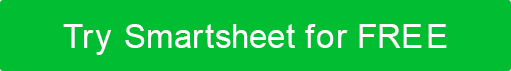 KUNDEGESCHÄFTLICHE INFORMATIONENKREATIVPROJEKTTITELKUNDENNAMEMARKEPRODUKTNAME DES ANSPRECHPARTNERSTELEFONE-MAILPOSTANSCHRIFTGESCHÄFTSÜBERSICHT  Was 
machen Sie? Was ist das Besondere an Ihrem Unternehmen? ZIELGRUPPE 
, wen möchten Sie erreichen?VERBIAGEwelcher 
Name sollte im Logo enthalten sein?SLOGAN falls zutreffendBILDER 
Welche Bilder, wenn überhaupt, sollten in das Logo aufgenommen werden? DESIRED DESIGN STYLE 
ggf. Referenzbilder einbindenFARBEN & ANDERE VISUELLE ÜBERLEGUNGENVERWENDUNGSZWECK 
Beschilderung, Visitenkarten usw. VERZICHTSERKLÄRUNGAlle Artikel, Vorlagen oder Informationen, die von Smartsheet auf der Website bereitgestellt werden, dienen nur als Referenz. Obwohl wir uns bemühen, die Informationen auf dem neuesten Stand und korrekt zu halten, geben wir keine Zusicherungen oder Gewährleistungen jeglicher Art, weder ausdrücklich noch stillschweigend, über die Vollständigkeit, Genauigkeit, Zuverlässigkeit, Eignung oder Verfügbarkeit in Bezug auf die Website oder die auf der Website enthaltenen Informationen, Artikel, Vorlagen oder zugehörigen Grafiken. Jegliches Vertrauen, das Sie auf solche Informationen setzen, erfolgt daher ausschließlich auf Ihr eigenes Risiko.